Les différentes méthodes de semis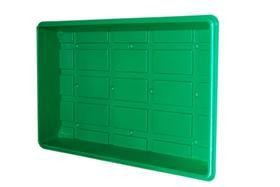 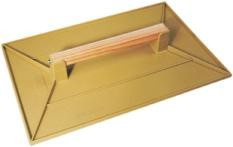 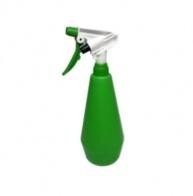 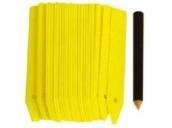 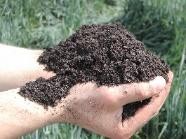 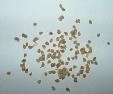 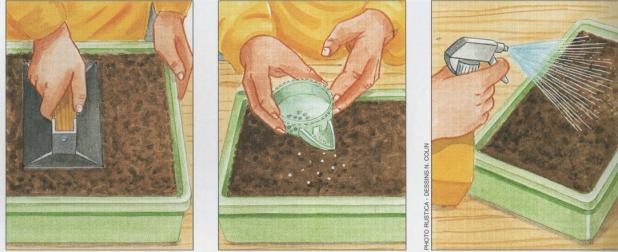 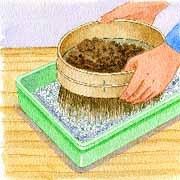 1.   Le semis à la voléeChronologie des tâchesORDRE	ACTION	CONSIGNES	ILLUSTRATIONSle plan de travail :du sable au fond de la terrine (drainage)du terreau brut, jusqu’à 1 cm du bord de la terrinedu terreau fin avec un tamis pour préparer le lit de semencele terreau à l’aide de la talocheles graines à la volée sur toute la surfaceles graines de quelques millimètres de terreau fin (tamis)à nouveau le terreau avec la talochele semis avec un arrosoir à pomme finele genre et l’espèce semée, date du semisle semis d’une vitre ou d’une toile tissée P17 pour garder chaleur et humidité